                    Job Description                 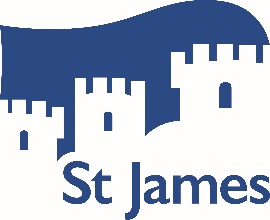 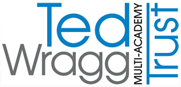 Person SpecificationKey to Evidence:A – Application Form & LetterC - CertificatesI - InterviewR - ReferenceJob Title:	Teacher of Drama, Dance and Performing Arts Location:St James SchoolResponsible To: Head of department Salary Grade: ECT/ M1-M6/UPS1-3 Key Purpose of JobTo raise standards of student attainment and achievement within the whole curriculum area and to monitor and support positive student progress within the new Progress 8 measure. To deliver a robust curriculum that challenges and supports student outcomes.To act as an outstanding role model to the students and encourage them to achieve their bestTo ensure all student’s engage in the inclusive curriculum with Performing Arts and have the opportunity to perform outside of lesson timeAnticipated Outcomes of PostStudents, regardless of their social or cultural background, are motivated to succeed and make outstanding progress through creative, relevant and innovative teaching and learning.To be part of a cohesive and forward thinking team to deliver a learning environment and curriculum that is fit for future generations. List key duties and accountabilities of the post  To be an active member of the team ensuring students make excellent progress and that they have a high quality of teaching and learning within the classroom setting To have the ability to teach KS3 Drama, KS4 Dance, Ks4 Drama and Performing Arts to a high standardTo be accountable for student progress and development within the subject area.To contribute to the department in a positive way to ensure outstanding teaching practices remains within the Performing ArtsTo contribute to the provision of an appropriately broad, balanced, relevant and differentiated curriculum for students studying in the department.To help raise the profile of the department across the school and raise students’ aspirations within the subject.To prepare students for the next step of their education at post-16.Working environment & conditions of the postWork closely with the Head of department on all school productions and events. In support of the Trust’s vision and ethos of shared teaching and learning, to improve educational outcomes for young people, the post may be required to travel and teach within any school in the Ted Wragg Multi Academy Trust.Other DutiesTo play a full part in the life of the school community, to support its distinctive mission, ethos and policies and to encourage and ensure students follow this example.To continue personal professional development as agreed.To engage actively in the department’s performance review (QAR) process. To undertake additional duties as required, commensurate with the level of the job. As this post meets the requirements in respect of exempted questions under the Rehabilitation of Offenders Act 1974, all applicants who are offered employment will be subject to an Enhanced Disclosure and Barring Service Check (DBS) before the appointment is confirmed.  This will include details of  cautions, reprimands or final warnings as well as convictions, whether “spent” or “unspent”.  Criminal convictions will only be taken into account when they are relevant to the post.Essential / DesirableEvidenceQualifications and Experience:An appropriate, good honours degree (2:2 or higher)EA,CQTS or equivalentEA,CEvidence of further professional studyEA, CRecent and relevant teaching of good to outstanding lessons at Key Stages 3 and 4DA, C, RA teaching experience of at least two yearsDA,RA track record of excellent student progress demonstrated by examination outcomesDA,REvident of securing improvements in Drama within a school environmentDA, I, RCurriculum and Knowledge:Wide knowledge and understanding of Drama, Performing Arts, Dance and the level 2 BTEC Tech award specification EA, I, RKnowledge and experience of BTEC Performing ArtsDA, I, RKnowledge of current educational issues, an awareness of recent developments in the National Curriculum and changes in the Key Stage 4 curriculumEA, I, RAbility to use data effectively to support student progressEA, I, RKnow and use a range of teaching and learning stylesEA, I, RShow an awareness of what constitutes outstanding pedagogy and practiceEA, I, RUnderstand changes to exams and whole school accountability measuresEA, I , RSkills and Attributes:Enthusiasm, drive and a love for the jobEA, I, RA passion for ensuring that all aspects of school life demonstrate integrity and respectEA, I, RCommitment to a high profile presence in and around the schoolEA, I, RA good sense of humourEA, I, RExcellent communication skills, both verbal and writtenEA, I, RAn ability to organise, plan and prioritise time effectivelyEA, I, RA willingness to challenge others to produce positive outcomesEA, RFlexibility and adaptability EA, I, RBe a role model and contribute to sharing high quality practice within the teamEA, I, R